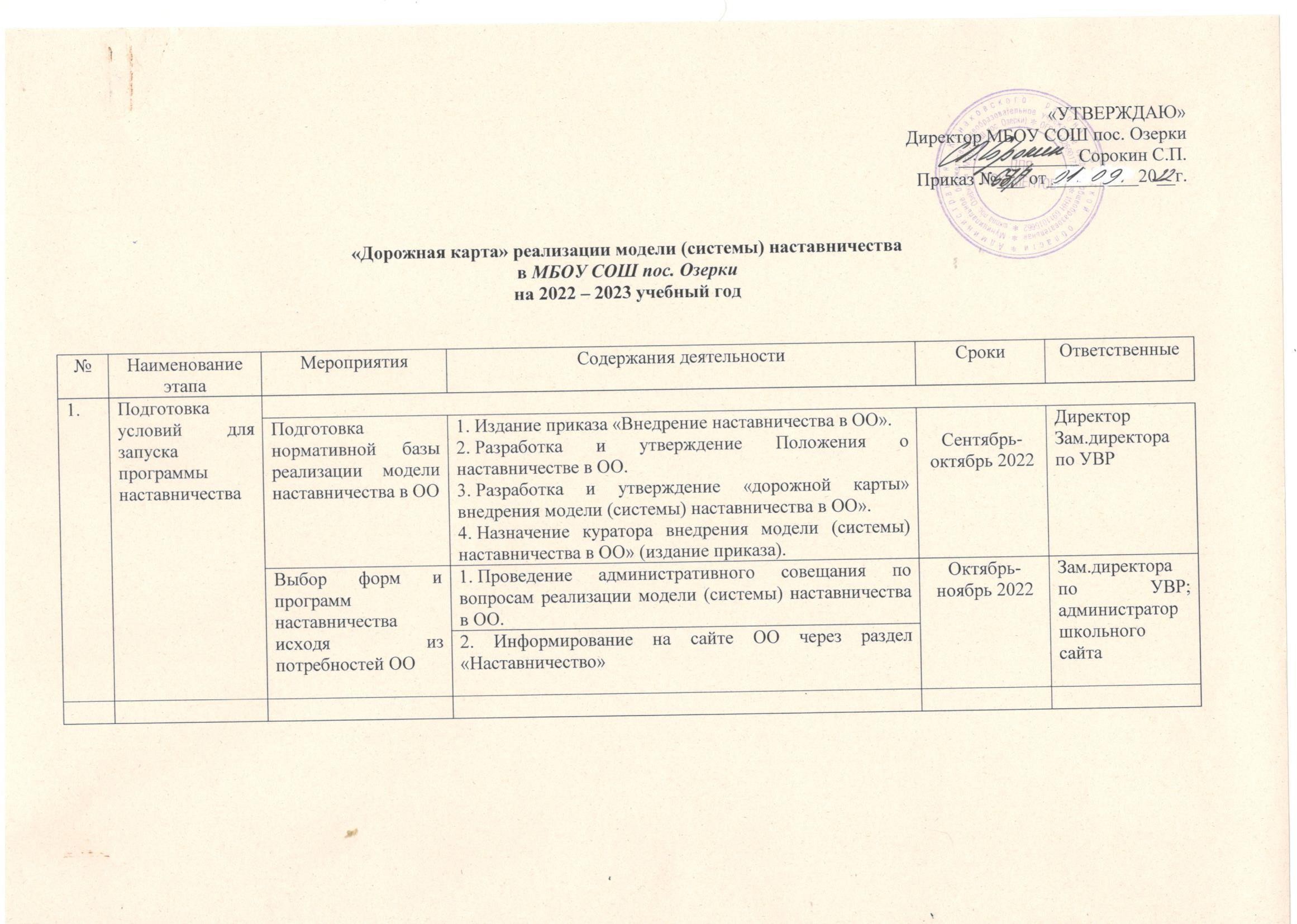 2.Формирование базы наставляемыхСбор данных о наставляемых1. Формирование базы данных наставляемых из числа педагогов. Ноябрь-декабрь 2022Директор Зам. директора по УВР, учителя-предметники, педагог-психолог (при наличии в штате образовательной организации)2.Формирование базы наставляемыхФормирование базы наставляемых1. Проведение анкетирования среди потенциальных наставников, желающих принять участие в программе наставничества. 2. Сбор согласий на сбор и обработку персональных данных.3. Проведение мероприятия для информирования и вовлечения потенциальных наставников.Ноябрь-декабрь 2022Зам. директора по УВР 3.Формирование базы наставниковСбор данных о наставниках1. Формирование базы данных наставников из числа педагогов. Ноябрь-декабрь 2022Зам. директора по УВР 3.Формирование базы наставниковФормирование базы наставников1. Провести анализ базы наставников и выбрать подходящих для конкретной программы.Ноябрь-декабрь 2022Зам. директора по УВР 4.Отбор и обучение наставниковВыявление наставников, входящих в базу потенциальных наставников1. Поиск экспертов для проведения обучения наставников.2. Подготовить методические материалы для сопровождения наставнической деятельности.3. Утвердить программы и графики обучения наставников.4. Организовать обучение наставников.декабрь 2022Зам. директора по УВР Педагог-психолог (при наличии в штате образовательной организации)4.Отбор и обучение наставниковОбучение наставников для работы с наставляемыми1. Анализ заполненных анкет потенциальных наставников и сопоставление данных с анкетами наставляемых. 2. Организация групповой встречи наставников и наставляемых. 3. Проведение анкетирования на предмет предпочитаемого наставника/наставляемого после завершения групповой встречи. 4. Анализ анкет групповой встречи и соединение наставников и наставляемых в пары/ группы.декабрь 2022Зам. директора по УВР Педагог-психолог (при наличии в штате образовательной организации)5.Формирование наставнических пар / группОтбор наставников и наставляемых1. Издание приказа «Об утверждении наставнических пар/групп».2. Составление планов индивидуального развития наставляемых, индивидуальные траектории обучения.3. Организация психологического сопровождения наставляемых, не сформировавшим пару или группу (при необходимости), продолжить поиск наставника.декабрь 2022Зам. директора по УВР 5.Формирование наставнических пар / группЗакрепление наставнических пар / групп1. Проведение первой, организационной, встречи наставника и наставляемого. 2. Проведение второй, пробной рабочей, встречи наставника и наставляемого. 3. Проведение встречи-планирования рабочего процесса в рамках программы наставничества с наставником и наставляемым. 4. Регулярные встречи наставника и наставляемого. 5. Проведение заключительной встречи наставника и наставляемого.декабрь 2022Зам. директора по УВР 6Организация и осуществление работы наставнических пар / группОрганизация комплекса последовательных встреч наставников и наставляемых1. Анкетирование. Форматы анкет обратной связи для промежуточной оценки.2022-2023наставники6Организация и осуществление работы наставнических пар / группОрганизация текущего контроля достижения планируемых результатов наставниками1. Проведение мониторинга личной удовлетворенности участием в программе наставничества. 2. Проведение мониторинга качества реализации программы наставничества. 3. Мониторинг и оценка влияния программ на всех участников.Январь 2023ДиректорЗам. директора по УВР7Завершение наставничестваОтчеты по итогам наставнической программы1. Приказ о поощрении участников наставнической деятельности. Май 2023Зам. директора по УВР7Завершение наставничестваМотивация и поощрения наставников1. Публикация результатов программы наставничества, лучших наставников, информации на сайтах ОО и организаций партнеров. Май 2023администрация7Завершение наставничестваМотивация и поощрения наставниковМай 2023ДиректорЗам. директора по УВР, администратор сайта